Help your friends and family support the Education Foundation of Calhoun County with their Amazon purchases!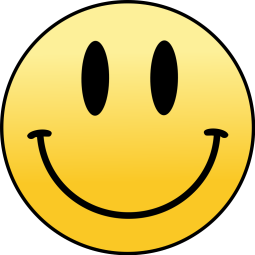 When you purchase through the Amazon Smile program .5% of your total is donated to the Education Foundation of Calhoun County. You see no difference in the cost, one-click ordering, selected shipping method, or delivery, and our Sandcrab Scholars receive a benefit!Just follow the link; sign in to your Amazon account, and star shopping.https://smile.amazon.com/ch/26-3195237Thank you very much!